Le plus grand détective du mondeEpisode 1CompréhensionCompréhensionQui est le personnage principal de cette histoire ?Qui sont les autres personnages ?Complète ce résumé avec les mots suivants : génie, détective, affaires, rollers, boucle d’oreilleGilou est un grand ……………………………………..car il a déjà résolu deux ……………………………… Il a retrouvé ses ………………………….. grâce à un petit travail de déduction. Puis il a retrouvé la ……………………………………………. D’Emilie grâce à une illumination de ………………………………Trouve dans le passage de la ligne 7 à 10 les petits mots qui remplacent les rollers.Qui est le personnage principal de cette histoire ?Qui sont les autres personnages ?Complète ce résumé avec les mots suivants : génie, détective, affaires, rollers, boucle d’oreilleGilou est un grand ……………………………………..car il a déjà résolu deux ……………………………… Il a retrouvé ses ………………………….. grâce à un petit travail de déduction. Puis il a retrouvé la ……………………………………………. D’Emilie grâce à une illumination de ………………………………Trouve dans le passage de la ligne 7 à 10 les petits mots qui remplacent les rollers.VocabulaireVocabulaireEntoure le bon mot pour compléter chaque phrase :Le suspect / témoin est suspecté par la police.Le coupable/détective vient relever quelques indices sur la scène du cambriolage.Le coupable va bientôt faire des vœux/ aveux à la police.Entoure le bon mot pour compléter chaque phrase :Le suspect / témoin est suspecté par la police.Le coupable/détective vient relever quelques indices sur la scène du cambriolage.Le coupable va bientôt faire des vœux/ aveux à la police.Ecrire des phrases ou un petit texte.Ecrire des phrases ou un petit texte.Sépare les mots de cette phrase puis copie-la correctement :Leplusgranddétectivedumonde,c’estmoi,GilouSerin.Retrouve la phrase dont les mots ont été mélangés. Recopie- la sans erreur :écharpe   du   Emilie   en    autour   portait   une    tricot   cou.Ecris en 3 ou 4 phrases courtes le chemin que tu fais  pour venir à l’écoleSépare les mots de cette phrase puis copie-la correctement :Leplusgranddétectivedumonde,c’estmoi,GilouSerin.Retrouve la phrase dont les mots ont été mélangés. Recopie- la sans erreur :écharpe   du   Emilie   en    autour   portait   une    tricot   cou.Ecris en 3 ou 4 phrases courtes le chemin que tu fais  pour venir à l’écoleLe plus grand détective du mondeEpisode 2CompréhensionCompréhensionPourquoi Gilou s’ennuie-t-il ?Pourquoi Gilou et sa maman se vouvoient-ils ?Relis le texte de la page 76 du livre. puis réécris les phrases suivantes pour qu’elles soient vraies.Ce samedi, Gilou ne s’ennuie pas dans sa chambre.La maman de Gilou lui demande de rendre un service à son père.Le garçon emporte un téléphone portable et une mallette.Pourquoi Gilou s’ennuie-t-il ?Pourquoi Gilou et sa maman se vouvoient-ils ?Relis le texte de la page 76 du livre. puis réécris les phrases suivantes pour qu’elles soient vraies.Ce samedi, Gilou ne s’ennuie pas dans sa chambre.La maman de Gilou lui demande de rendre un service à son père.Le garçon emporte un téléphone portable et une mallette.VocabulaireVocabulaireVoilà ce qui s’est passé. Quels indices vas-tu sans doute retrouver ?( entoure la réponse)Quelqu’un a cassé une bouteille dans la cuisine.Quelqu’un a roulé dans la neige avec une grosse voiture dans ton jardin.Quelqu’un a fait un feu de camp sur la plage.Voilà ce qui s’est passé. Quels indices vas-tu sans doute retrouver ?( entoure la réponse)Quelqu’un a cassé une bouteille dans la cuisine.Quelqu’un a roulé dans la neige avec une grosse voiture dans ton jardin.Quelqu’un a fait un feu de camp sur la plage.Le plus grand détective du mondeEpisode 2Ecrire des phrases ou un petit texteEcrire des phrases ou un petit texteSépare les mots par des traits puis recopie la phrase correctementO n n’ e s t j a m a i s t r o p p r u d e n t.Reconstruis les phrases en associant à chaque fois 2 groupes de mots ( colorie les étiquettes de la même couleur):Sépare les mots par des traits puis recopie la phrase correctementO n n’ e s t j a m a i s t r o p p r u d e n t.Reconstruis les phrases en associant à chaque fois 2 groupes de mots ( colorie les étiquettes de la même couleur):Le plus grand détective du mondeEpisode 3CompréhensionCompréhension. Quel objet a disparu ?Observe bien l’image puis coche les phrases qui la décrivent correctement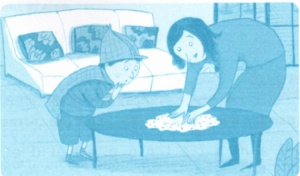 O La maman de Gilou lui montre le napperon tâché.O La maman de Gilou montre à son fils comment nettoyer la table du salon.O Caramel dort tranquillement sur le canapé.O Gilou est déguisé en détective privé.. Quel objet a disparu ?Observe bien l’image puis coche les phrases qui la décrivent correctementO La maman de Gilou lui montre le napperon tâché.O La maman de Gilou montre à son fils comment nettoyer la table du salon.O Caramel dort tranquillement sur le canapé.O Gilou est déguisé en détective privé.VocabulaireVocabulaireA qui dirais-tu ces phrases ?Utiliserais-tu le « tu » ou le « vous » pour les situations suivantes ?Tu t’adresses à ton voisin de classe pour lui demander où il range ses crayons : tu lui dis : …………………………………………………………………………Tu t’adresses à un adulte que tu ne connais pas pour lui demander comment il va : tu lui dis : ……………………………………………………………………………………A qui dirais-tu ces phrases ?Utiliserais-tu le « tu » ou le « vous » pour les situations suivantes ?Tu t’adresses à ton voisin de classe pour lui demander où il range ses crayons : tu lui dis : …………………………………………………………………………Tu t’adresses à un adulte que tu ne connais pas pour lui demander comment il va : tu lui dis : ……………………………………………………………………………………Le plus grand détective du mondeEpisode 3Ecrire des phrases ou un petit texte.Ecrire des phrases ou un petit texte.Sépare les mots de cette phrase puis copie-la correctement :J’aipourhabitudedeposerlàunvaseavecdesfleurscoupées. Retrouve la phrase dont les groupes de mots ont été mélangés. Recopie-la sans erreur.de la table              Je fais                jusqu’à la fenêtre.     le tour         lentement          puis je vais7)  Construis des groupes de mots en prenant un mot dans chaque colonne, puis réécris les:Sépare les mots de cette phrase puis copie-la correctement :J’aipourhabitudedeposerlàunvaseavecdesfleurscoupées. Retrouve la phrase dont les groupes de mots ont été mélangés. Recopie-la sans erreur.de la table              Je fais                jusqu’à la fenêtre.     le tour         lentement          puis je vais7)  Construis des groupes de mots en prenant un mot dans chaque colonne, puis réécris les:Le plus grand détective du mondeEpisode 4CompréhensionCompréhensionQue fait remarquer Mme Serin à son fils devant la rangée de bottes ?Que remarque Mme Serin dans le salon ? Pourquoi Mme Serin veut-elle regarder dans la poubelle ?Qui parle ?Que fait remarquer Mme Serin à son fils devant la rangée de bottes ?Que remarque Mme Serin dans le salon ? Pourquoi Mme Serin veut-elle regarder dans la poubelle ?Qui parle ?VocabulaireVocabulaireEn suivant l’exemple, explique ce que veut dire chaque mot composéUn essuie-tout est un papier qui peut tout essuyerUn taille-crayon est un objet qui …………………………………………………………………                        Un tire-bouchon est un objet qui ……………………………………………Un ouvre-boîte est un objet qui…………………………………………………………Retrouve quatre mots composés en prenant un mot de chaque liste :porte   pare    chasse       grilleneige    bonheur    brise    painEn suivant l’exemple, explique ce que veut dire chaque mot composéUn essuie-tout est un papier qui peut tout essuyerUn taille-crayon est un objet qui …………………………………………………………………                        Un tire-bouchon est un objet qui ……………………………………………Un ouvre-boîte est un objet qui…………………………………………………………Retrouve quatre mots composés en prenant un mot de chaque liste :porte   pare    chasse       grilleneige    bonheur    brise    painLe plus grand détective du mondeEpisode 4Ecrire des phrases ou un petit texte.Ecrire des phrases ou un petit texte.Ecris ce que disent les personnagesTu peux t’aider des mots suivants : de l’eau, par terre, sur le sol, un morceau, un essuie-tout, un vase, un voleur, regardez, il y a, il a renversé, il a essuyé« ……………………………………………, dit Mme Serin.- …………………………………………………………., répond Gilou « ……………………………………………………………, remarque Mme Serin-…………………………………………………………………………, répond Gilou . »A partir de ces groupes de mots, construis plusieurs phrases. N’oublie pas la ponctuation :j’aimerais inspecter la poubelle        monsieur le détective        par simple curiositéEcris ce que disent les personnagesTu peux t’aider des mots suivants : de l’eau, par terre, sur le sol, un morceau, un essuie-tout, un vase, un voleur, regardez, il y a, il a renversé, il a essuyé« ……………………………………………, dit Mme Serin.- …………………………………………………………., répond Gilou « ……………………………………………………………, remarque Mme Serin-…………………………………………………………………………, répond Gilou . »A partir de ces groupes de mots, construis plusieurs phrases. N’oublie pas la ponctuation :j’aimerais inspecter la poubelle        monsieur le détective        par simple curiositéLe plus grand détective du mondeEpisode 5CompréhensionCompréhensionPourquoi Gilou dit-il qu’il va devoir classer l’affaire ?Complète ce résumé de l’épisode avec les mots suivants. Attention, il y a des intrus !à l’intérieur    classer   cuisine   dehors   placard    poubelle   salon   examinerMme Serin et son fils se rendent dans la ……………………………………….  La maman de Gilou ne trouve rien dans la …………………………………  Gilou propose alors de ………………………….. l’affaire. Mais, Mme Serin n’est pas d’accord : elle entraîne son fils ……………………….du côté du garage, pour ………………………………………………une autre poubelle.Retrouve les personnages qui se cachent derrière les mots en gras :Le chat la(………………………..) regarde, l’air de dire : »Quoi !, c’est tout ? »-Tu(………………………….) manges trop, lui(……………………………….. ) dit maman.C’est un sujet sur lequel ils(………………………………….) ne seront jamais d’accord. Mais c’est vrai que Caramel a un ventre bien arrondi.Pourquoi Gilou dit-il qu’il va devoir classer l’affaire ?Complète ce résumé de l’épisode avec les mots suivants. Attention, il y a des intrus !à l’intérieur    classer   cuisine   dehors   placard    poubelle   salon   examinerMme Serin et son fils se rendent dans la ……………………………………….  La maman de Gilou ne trouve rien dans la …………………………………  Gilou propose alors de ………………………….. l’affaire. Mais, Mme Serin n’est pas d’accord : elle entraîne son fils ……………………….du côté du garage, pour ………………………………………………une autre poubelle.Retrouve les personnages qui se cachent derrière les mots en gras :Le chat la(………………………..) regarde, l’air de dire : »Quoi !, c’est tout ? »-Tu(………………………….) manges trop, lui(……………………………….. ) dit maman.C’est un sujet sur lequel ils(………………………………….) ne seront jamais d’accord. Mais c’est vrai que Caramel a un ventre bien arrondi.VocabulaireVocabulaireRéécris chaque liste de mots en respectant l’ordre alphabétique :déduction, aventure, bateau, cartable, enfant, chat, chasse, château, chaton, chatouilleventre, vent, ventouse, verbe, véritéRéécris chaque liste de mots en respectant l’ordre alphabétique :déduction, aventure, bateau, cartable, enfant, chat, chasse, château, chaton, chatouilleventre, vent, ventouse, verbe, véritéLe plus grand détective du mondeEpisode 5Ecrire des phrases ou un petit texte.Ecrire des phrases ou un petit texte.Trouve la phrase du texte dont les mots ont été mélangés.Caramel      contre    en    frotte   jambes     mes    ronronnant.     seColorie les étiquettes qui forment la même phrase, puis recopie les phrasesTrouve la phrase du texte dont les mots ont été mélangés.Caramel      contre    en    frotte   jambes     mes    ronronnant.     seColorie les étiquettes qui forment la même phrase, puis recopie les phrasesLe plus grand détective du mondeEpisode 6CompréhensionCompréhensionQuelle nouvelle énigme Gilou doit-il résoudre ?Complète ce passage du texte avec les mots suivants : chat, voleur, précieux, certitude«  Le ……………………………profite d’une absence momentanée de votre part pour s’introduire chez vous. Nous avons déjà établi avec ………………………………………….qu’il est entré par la fenêtre. Il s’empare du …………………………………………..vase, mais il n’aperçoit pas le ……………………………………… »Quelle nouvelle énigme Gilou doit-il résoudre ?Complète ce passage du texte avec les mots suivants : chat, voleur, précieux, certitude«  Le ……………………………profite d’une absence momentanée de votre part pour s’introduire chez vous. Nous avons déjà établi avec ………………………………………….qu’il est entré par la fenêtre. Il s’empare du …………………………………………..vase, mais il n’aperçoit pas le ……………………………………… »VocabulaireVocabulaireDans chaque phrase, entoure l’adverbe qui convient :Elle essuie délicatement/brutalement la vaisselle fragile.Ce conducteur roule lentement /rapidement : il ne fera pas d’excès de vitesse.Tu manges trop délicatement/rapidement : tu es un vrai glouton.Trouve l’adverbe correspondant :Dans chaque phrase, entoure l’adverbe qui convient :Elle essuie délicatement/brutalement la vaisselle fragile.Ce conducteur roule lentement /rapidement : il ne fera pas d’excès de vitesse.Tu manges trop délicatement/rapidement : tu es un vrai glouton.Trouve l’adverbe correspondant :Le plus grand détective du mondeEpisode 6Ecrire des phrases ou un petit texte.Ecrire des phrases ou un petit texte.Réécris chaque phrase en remplaçant le mot en gras par le mot ou le groupe de mots qui convient :le chat                             maman                                      le voleurIl s’empare du précieux vase.Il a toujours faim.Elle sort délicatement les deux morceaux de verre.Retrouve la phrase du texte dont les mots ont été mélangés :du précieux vase   s’empare    mais    Il   n’aperçoit pas     il    chat.   leNumérote les phrases pour raconter ce qui s’est passé d’après Gilou :___ Il a essuyé l’eau et il est reparti comme il était  venu.___ Le voleur a pris le vase.___ Il a lâché le vase qui est tombé par terre.___ Un voleur est entré par la fenêtre restée ouverte.___ Le vase s’est cassé.Réécris chaque phrase en remplaçant le mot en gras par le mot ou le groupe de mots qui convient :le chat                             maman                                      le voleurIl s’empare du précieux vase.Il a toujours faim.Elle sort délicatement les deux morceaux de verre.Retrouve la phrase du texte dont les mots ont été mélangés :du précieux vase   s’empare    mais    Il   n’aperçoit pas     il    chat.   leNumérote les phrases pour raconter ce qui s’est passé d’après Gilou :___ Il a essuyé l’eau et il est reparti comme il était  venu.___ Le voleur a pris le vase.___ Il a lâché le vase qui est tombé par terre.___ Un voleur est entré par la fenêtre restée ouverte.___ Le vase s’est cassé.Le plus grand détective du mondeEpisode 7CompréhensionCompréhensionDans quelle pièce de la maison Gilou et sa maman retournent-ils ?En fait, qui est le plus grand détective du monde ?Numérote ces phrases dans l’ordre de l’histoire :___  Dans le salon, un vase a disparu.___ Gilou enquête, il examine plusieurs indices._1__ Gilou est le plus grand détective du monde.___ Il en déduit qu’un voleur s’est introduit dans la maison par la fenêtre et qu’il a cassé le vase en voulant le dérober.___ Mme serin n’est pas convaincue et elle prouve que le vrai coupable est Gilou.___ Un jour, sa maman, Mme serin, lui propose de résoudre une énigme.Dans quelle pièce de la maison Gilou et sa maman retournent-ils ?En fait, qui est le plus grand détective du monde ?Numérote ces phrases dans l’ordre de l’histoire :___  Dans le salon, un vase a disparu.___ Gilou enquête, il examine plusieurs indices._1__ Gilou est le plus grand détective du monde.___ Il en déduit qu’un voleur s’est introduit dans la maison par la fenêtre et qu’il a cassé le vase en voulant le dérober.___ Mme serin n’est pas convaincue et elle prouve que le vrai coupable est Gilou.___ Un jour, sa maman, Mme serin, lui propose de résoudre une énigme.VocabulaireVocabulaireRetrouve des mots de l’histoire avec les définitions :On la mène pour résoudre une énigme : _ _ _ _ _ _ _Il mène l’enquête : _ _ _ _ _ _ _ _ _ _ Qui n’a qu’une jambe : _ _ _ _ _ _ _ _ _ _ _Un cambrioleur : _ _ _ _ _ _On le soupçonne : _ _ _ _ _ _ _ Retrouve des mots de l’histoire avec les définitions :On la mène pour résoudre une énigme : _ _ _ _ _ _ _Il mène l’enquête : _ _ _ _ _ _ _ _ _ _ Qui n’a qu’une jambe : _ _ _ _ _ _ _ _ _ _ _Un cambrioleur : _ _ _ _ _ _On le soupçonne : _ _ _ _ _ _ _ Le plus grand détective du mondeEpisode 7Ecrire des phrases ou un petit texte.Ecrire des phrases ou un petit texte.Retrouve les deux phrases du texte dont les mots ont été mélangés. Recopie-les.besoin    C’est    de   de    tennis.       Je n’ai pas    la loupe     pour le savoir.        une balleA partir des images suivantes, raconte ce qu’a fait Gilou. Ecris un petit texte.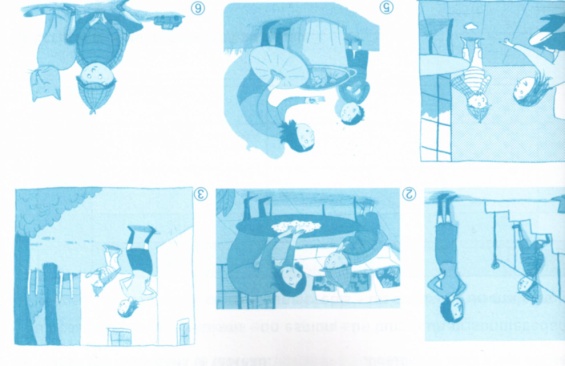 Retrouve les deux phrases du texte dont les mots ont été mélangés. Recopie-les.besoin    C’est    de   de    tennis.       Je n’ai pas    la loupe     pour le savoir.        une balleA partir des images suivantes, raconte ce qu’a fait Gilou. Ecris un petit texte.